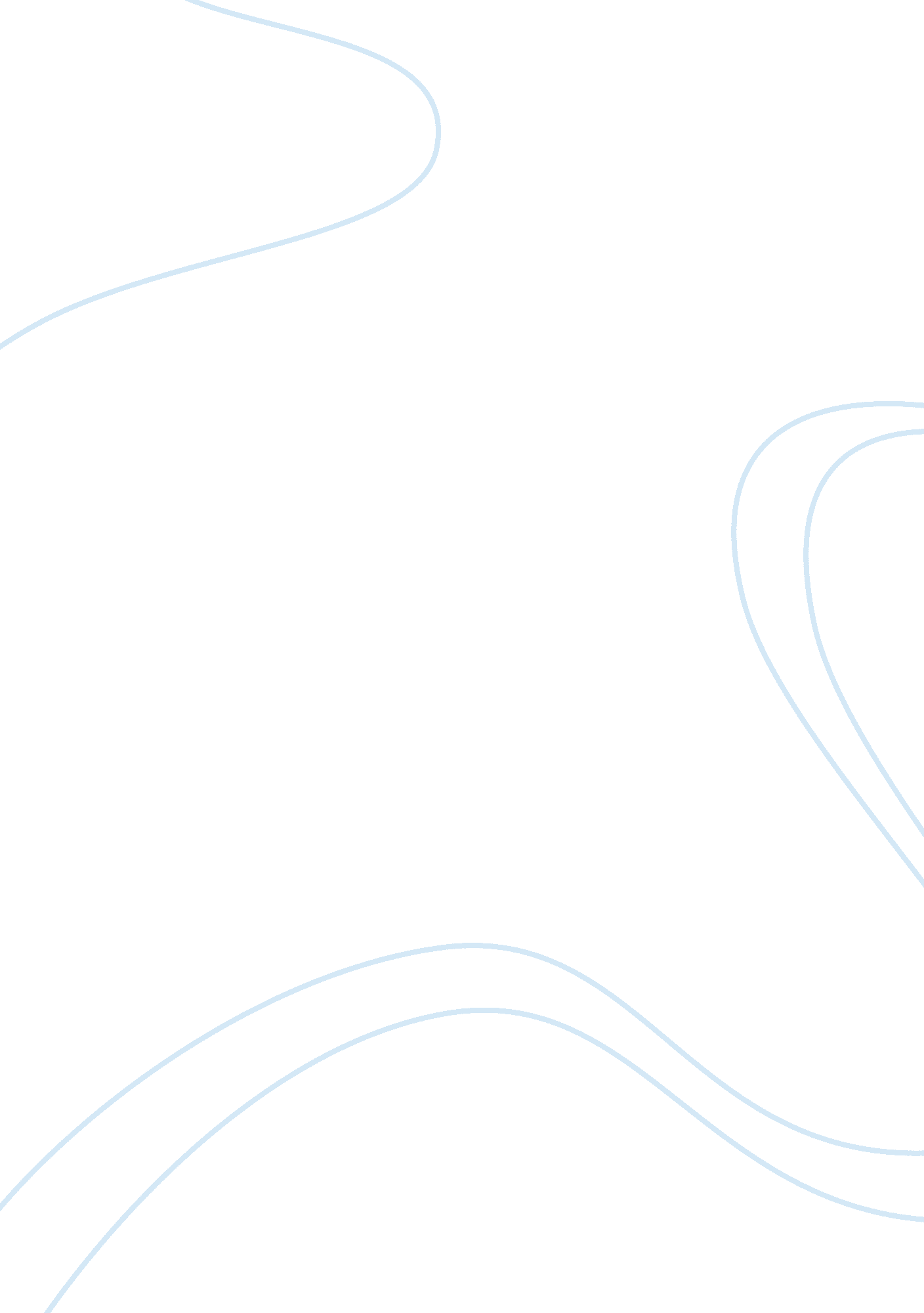 Local farming in the united statesFood & Diet, Cooking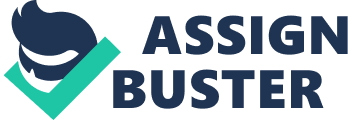 Across the United States, chefs are exploring the country’s culinary roots and being inspired by local ingredients. This stylish walk “ from the farm to your table” is delicious: look for the typical seasonal products and sustainable options allow you to enjoy the flavors and essential experiences of the region you visit. Great ways to enjoy local cuisine in the United States The diversity of local foods that are spread throughout the United States is an amazing proof of nature’s perfect recipes. The fresh northeastern air awakens the sap of the sugar maples and revives blueberries of the wildest nature, while fresh water from the coasts of the place provide the perfect clams for chowder soups and lobsters for steaming dishes. From the states of Oregon and Washington in the Pacific region to North Carolina and Virginia in the southeast, they have wine regions recognized throughout the world; however, the wine region of California It is also known for its light and fresh cuisine. Warm days, cool nights and fertile land produce grapes and many other products, so your salad or your grilled pizza may have tender artichokes or fleshy olives. The warmth of the south allows peaches to ripen in Georgia and citrus in Florida (like oranges, tangerines and pink grapefruit) with colors as bright as the days. In the Middle West, the extensive agricultural lands see the staple foods of any dinner grow, such as corn and potatoes, which allows to offer more forceful dishes. In different parts of the territory, the microclimates provide different specialties: sweet and bitter cherries that grow near the shores of the Great Lakes are savored in the delicious cakes served throughout Michigan. In the cold marshes of Massachusetts blueberries grow, which are served as a crimson garnish in regional dishes. In Hawaii, the volcanic soil, the tropical climate and the elevation of the mountain terrain favor the growth of the splendid Kona coffee bean, which is prepared and served throughout the country. In many restaurants in the country, you will find ingredients that were grown locally and menus that emphasize the movement “ from the farm to your table”. They may be small or large-scale sites, but in any case, they will be enhanced by chefs who extract products from wilderness areas or from their own gardens. Follow them to the orchards and fields to collect your own products. If you cannot wait to try them, stop at a farm post next to the road (there are often many in rural areas, as there are several farms that offer excursions, practical activities and even overnight stays). Urban farmers markets offer fresh and delicious produce to cities in the United States. For example, the Union Square Greenmarket market in New York City is definitely one of the favorites. In the heart of the city, local farmers put out stalls and culinary demonstrations bring out seasonal produce. On your trip, talk to farmers, producers and chefs. You will hear stories of lands inherited from generation to generation, which maintain their commitment to sustainable and organic practices. You may even find a recipe or a suggestion to enjoy a new meal in a way you have never imagined. Taste the wines from hundreds of family wineries in California’s wine state. Visit Vermont during the “ sugar season” (from the end of February to April), when the artists collect sap from the sugar maple trees to make syrup. Pour freshly made syrup on a fresh snowball to savor a very sweet dessert. Plan your stay at one of the innumerable farms that receive visitors in the United States, such as the luxurious Blackberry Farm in East Tennessee, where you can join a culinary demonstration that begins with the collection of products in place. Why Visit Ann Arbor? Vellum Opening just this past year, this upscale, yet warm American restaurant is the epitome of where Ann Arbor’s dining scene is headed. With stylized menu items such as a tagliatelle with spicy ‘ nduja sausage and pork shoulder, the pecan-crusted chicken breast with some of the best brussels sprouts I’ve ever tasted (pictured above), and an extensive, well-thought out wine list, Vellum could easily compete with any big-city restaurant. The flavors and attention to detail are spot on. 